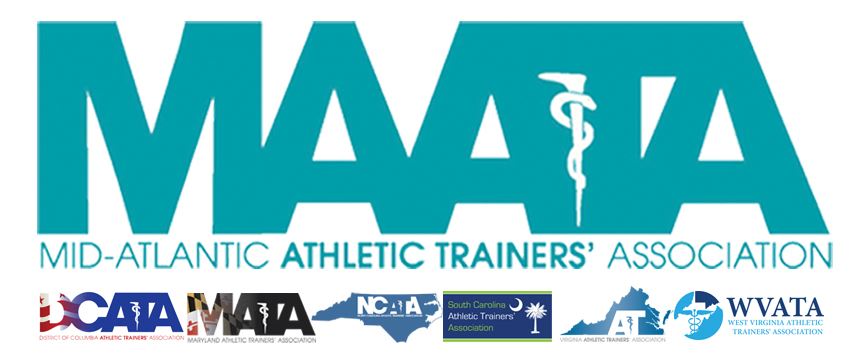 District Council Meeting MinutesMay 14, 20202:00pmCall to Order Director Flanagan called the meeting to order at approximately 2pm.Roll Call:Members Present:Katie Walsh Flanagan – District DirectorJason Mitchell – District Secretary Ray Davis – District TreasurerPatricia Aronson – Past District DirectorMichael Walker – President, DCATAWes Robinson – President, MATAJim Bazluki – President, NCATABrad Drake – President, SCATADanny Carroll – President-Elect, VATAJenni Johnson – President, WVATAGrace Mills – Student Senate PresidentGuests Present:Marty Sataloff –District ParliamentarianJay Sedory – District Treasurer-ElectGina Palermo – President-Elect, MATAScott Cook – Annual Meeting PlannerKim Pritchard – Educational Program ChairEmily Hildebrand – Student Senate Faculty AdvisorMembers Absent:Chris Jones – President, VATA Secretary Updates – Secretary MitchellSeek approval of minutes of District Council Meeting – Conference Call (05/05/2020) – Secretary MitchellMotion to approve – Wes Robinson2nd – Jim BazlukiNo discussionPassed – 9-0-0MAATA Meeting update: Scott Cook – Annual Meeting PlannerDiscussed cancellation/planning process of 2020 Annual Meeting2021 meeting updatesKim Pritchard – Educational Programming UpdateDiscussed E-Learning platform that will open to all NATA members next weekEmily Hildebrand & Grace Mills – Student Symposium UpdateDiscussed details of the Student Quiz Bowl that will be held tomorrow eveningStudent Free CommunicationCreated virtually record session, that will be posted on our MAATA websiteWorking with the YPC for this year’s Career Workshop this upcoming SundayConducting virtual mock interviews & resume/cover letter Q&ASecretary Report – Jason MitchellDiscussed District Membership dataMotion to approve Secretary’s report – Michael Walker2nd – Jenni JohnsonNo discussionPassed – 9-0-0Treasurer Report – Ray DavisDiscussed 2020 expenses/finances and upcoming budgetMotion to approve Treasurer’s report – Michael Walker2nd – Wes RobinsonNo discussionPassed – 9-0-0MAATA UpdatesRequest for New CommitteeHistorical Commission – John BielawskiApproved by the Executive CouncilSeek motion to approve to the addition of this new committeeMotion to approve - Jenni Johnson2nd - Michael WalkerPassed – 9-0-0By-Laws updatesInitial discussions on processes/timelines for Presidential & Vice-Presidential electionsFurther discussion will take place in DC meeting JuneSummer Awards NewsletterDirector Flanagan encouraged states to send all photos & descriptions to her & Secretary Mitchell***NC President Jim Bazluki had to sign off of meeting due to work conflict***VolunteerismCriteria for volunteers located on MAATA website (e.g. NPI, BOC, State Licenses, resume, letter of interest)Fall/Spring NewsletterEncouraged states to submit materials for each newsletter as it’s their time to shineSaturday Business MeetingFree registration, ending tonightEBP Session – Rod WaltersHonors & Awards, all committee report slides, and Business Meeting slides will be posted in the Members section within the MAATA websiteE-Learning opportunityRegistration May 18-June 5Must complete sessions/evaluations by June 15MAATA Committee ReportsReviewed submitted Annual reportsState Presidents were tasked with reviewing each Committee Chair’s evaluation of their respective state repsNATA News/UpdatesState Presidents’ ReportsDistrict of Columbia – President Michael WalkerNothing to report since last weekMaryland – President Web RobinsonCurrently working on creating their online symposiumNorth Carolina – President Jim Bazlukinot present to provide reportSouth Carolina - President Brad DrakeFinalized RFP to legislatureContinue to work with their online symposiumVirginia – President Chris JonesNothing new to report since last weekWest Virginia – President Jenni JohnsonStudent Senate Report – Grace MillsFirst year that Student Senate included professional students	Summer PlansSeniors coming up with survey for student program planningAdditional news/updatesMotion to adjourn – Jenni Johnson2nd – Jason MitchellNo DiscussionDirector Flanagan adjourned the meeting at 3:23pm